Equality and Diversity Monitoring Form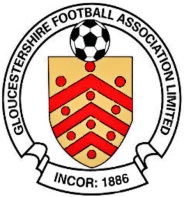 Gloucestershire FA compiles anonymous information on those individuals accessing its services and activities. The equality and diversity monitoring form gathers data on a person’s characteristics. These characteristics are sometimes referred to as race, gender, transgender, disability, religion and belief, sexual orientation, age and disability. Monitoring allows us to understand the makeup of those accessing our activities and programmes and analysis enables us to adapt and meet the needs of individuals if required. The information we receive is used solely for monitoring and statistical purposes.Everyone is encouraged to complete this survey, but if you prefer not to disclose some personal information, each question has a ‘prefer not to say’ option that you can select. Please select one checkbox in each section below.GENDER Male	    Female       Transgender   		 Non-binary	 Prefer not to sayAGE			 16-20        21-30          31-40       41-50        51- 60     61+    Prefer not to sayETHNICITYIndicate in the appropriate box your ethnic background. Ethnic categories are not about nationality, place of birth or citizenship. They are about the group to which you feel you belong to. The descriptions below are taken from the 2011 census.White   British 	 English	 Scottish	 Welsh 	 Irish  	   Gypsy or Irish Traveller 	 Any other white background Mixed White & Black Caribbean    White & Black African	  White & Asian Mixed background 		 Mixed other background   Asian British-Indian  		 Indian		 British-Pakistani	 Pakistani  British-Bangladeshi	 Bangladeshi	 British-Chinese  Chinese			 Any other Asian background  Black Black Caribbean	 Caribbean   	 British African 	 African British	 	 Other Black background  Prefer not to disclose my ethnic origin DISABILITYUnder the Equality Act 2010, disability is defined as a physical or mental impairment that has a substantial and long-term adverse effect on the ability to carry out normal day to day activities. Substantial means more than minor or trivial. Impairment covers, for example, long term medical conditions such as asthma and diabetes, and fluctuating or progressive conditions such as rheumatoid arthritis or motor neurone diseases. A mental impairment includes mental health conditions (such as bipolar disorder or depression), learning difficulties (such as dyslexia) and learning disabilities (such as autism and Down’s syndrome). Some people including those with cancer, multiple sclerosis and HIV/AIDS are automatically protected as disabled people by the Act.Do you consider yourself to have a disability?Yes     		No     	 Prefer not to sayIf you have indicated yes to having a disability, please indicate the impairment(s) you feel apply to you: Blind/partially sighted  	 Deaf/hard of hearing	 Physical disability Learning disability  	 Communication barriers  Experience of mental and emotional distress Prefer not to sayRELIGION or BELIEFHow would you describe the religion to which you feel you belong? Christian	 Buddhist     Hindu	 Jewish	 Muslim Mormonism 	            Sikh		 No Religion/Faith Atheist 		            Jehovah’s Witnesses Other faith background      Prefer not to saySEXUAL ORIENTATIONWhich of the following options best describe how you think of yourself? Heterosexual/Straight   	 Gay Man	 Gay Woman/Lesbian	 Bisexual Other    Prefer not to sayIs there anything we can do or put in place which would make it easier for us to offer you an equal service?  (For example, documents in large print, hearing loop etc.)It would be helpful for Gloucestershire FA to know of any barriers you have faced when dealing with us.Thank-you for taking the time to fill out this survey